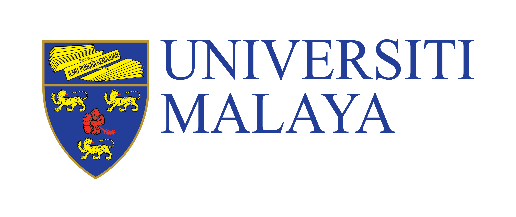 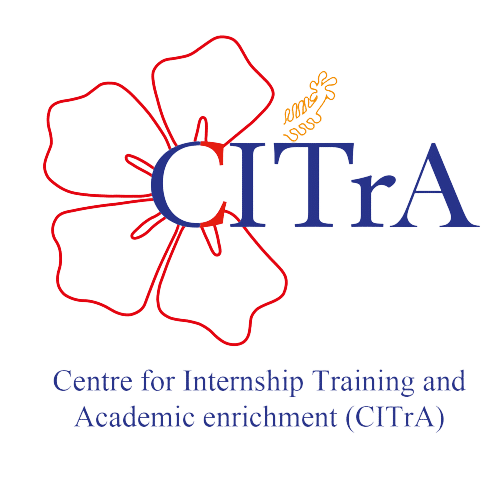 SENARAI SEMAKPERTANDINGAN PROJEK SULAM UM 2024(Sila tandakan [ / ] pada perkara yang berkaitan)BilPerkara/DokumenSila tanda ( / )Sila tanda ( / )BilPerkara/DokumenPemohon/ CalonCITrA1No Kad Pengenalan / No. Passport.2Pemohon adalah berkumpulan 3Semua maklumat individu / ketua kumpulan lengkap. 4Senarai ahli kumpulan dan pensyarah kursus diberikan dan lengkap. 5Semua maklumat inisiatif lengkap.6Sinopsis projek diberikan. 7Rasional projek dinyatakan 8Pendekatan dinyatakan 9Keterlibatan pelajar dinyatakan10Pembuktian keterlibatan pelajar disertakan dalam bentuk portfolio11Impak ke atas pembelajaran pelajar dinyatakan12Pembuktian impak ke atas pembelajaran pelajar dinyatakan13Tandatangan pemohon 14Tandatangan pengesahan pensyarah kursus